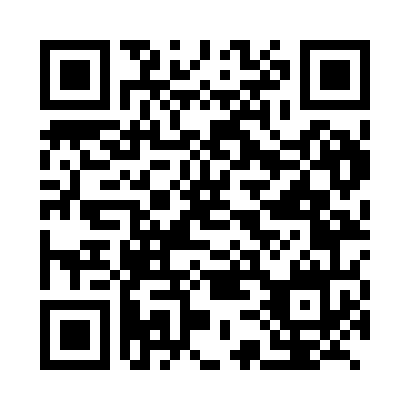 Prayer times for Mianyang, ChinaWed 1 May 2024 - Fri 31 May 2024High Latitude Method: Angle Based RulePrayer Calculation Method: Muslim World LeagueAsar Calculation Method: ShafiPrayer times provided by https://www.salahtimes.comDateDayFajrSunriseDhuhrAsrMaghribIsha1Wed4:486:1612:584:377:419:042Thu4:466:1512:584:377:429:053Fri4:456:1412:584:377:429:064Sat4:446:1412:584:377:439:075Sun4:436:1312:584:377:449:086Mon4:426:1212:584:377:449:097Tue4:416:1112:584:377:459:108Wed4:396:1012:584:377:469:119Thu4:386:0912:584:377:479:1210Fri4:376:0912:584:377:479:1311Sat4:366:0812:584:377:489:1412Sun4:356:0712:584:377:499:1513Mon4:346:0612:584:377:499:1614Tue4:336:0612:584:377:509:1715Wed4:326:0512:584:377:519:1816Thu4:316:0412:584:377:519:1917Fri4:316:0412:584:377:529:2018Sat4:306:0312:584:377:539:2019Sun4:296:0312:584:377:539:2120Mon4:286:0212:584:387:549:2221Tue4:276:0212:584:387:559:2322Wed4:266:0112:584:387:559:2423Thu4:266:0112:584:387:569:2524Fri4:256:0012:584:387:579:2625Sat4:246:0012:584:387:579:2726Sun4:245:5912:584:387:589:2827Mon4:235:5912:594:387:589:2828Tue4:225:5912:594:387:599:2929Wed4:225:5812:594:388:009:3030Thu4:215:5812:594:388:009:3131Fri4:215:5812:594:388:019:31